ARHITECTURĂ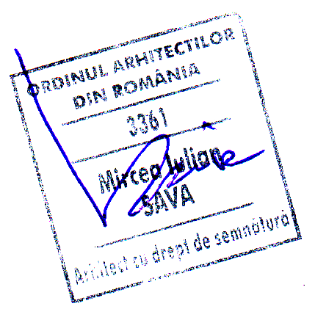 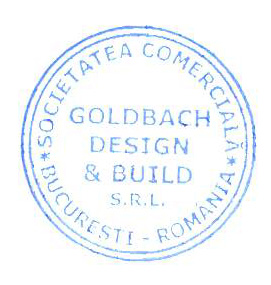 